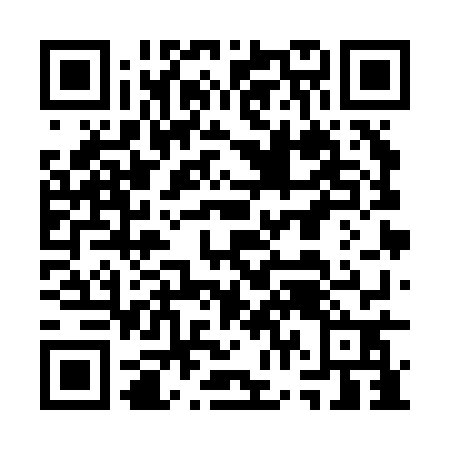 Ramadan times for Kruisstraat, BelgiumMon 11 Mar 2024 - Wed 10 Apr 2024High Latitude Method: Angle Based RulePrayer Calculation Method: Muslim World LeagueAsar Calculation Method: ShafiPrayer times provided by https://www.salahtimes.comDateDayFajrSuhurSunriseDhuhrAsrIftarMaghribIsha11Mon5:125:127:0412:513:576:406:408:2512Tue5:105:107:0112:513:586:426:428:2713Wed5:075:076:5912:513:596:436:438:2814Thu5:055:056:5712:504:016:456:458:3015Fri5:025:026:5512:504:026:476:478:3216Sat5:005:006:5212:504:036:486:488:3417Sun4:574:576:5012:504:046:506:508:3618Mon4:554:556:4812:494:056:526:528:3819Tue4:524:526:4512:494:066:536:538:4020Wed4:504:506:4312:494:076:556:558:4221Thu4:474:476:4112:484:086:576:578:4422Fri4:454:456:3912:484:096:586:588:4623Sat4:424:426:3612:484:107:007:008:4824Sun4:394:396:3412:474:117:027:028:5025Mon4:374:376:3212:474:127:047:048:5226Tue4:344:346:3012:474:137:057:058:5427Wed4:314:316:2712:474:147:077:078:5628Thu4:294:296:2512:464:157:097:098:5829Fri4:264:266:2312:464:167:107:109:0030Sat4:234:236:2012:464:177:127:129:0231Sun5:205:207:181:455:178:148:1410:041Mon5:185:187:161:455:188:158:1510:062Tue5:155:157:141:455:198:178:1710:093Wed5:125:127:111:445:208:198:1910:114Thu5:095:097:091:445:218:208:2010:135Fri5:065:067:071:445:228:228:2210:156Sat5:035:037:051:445:238:248:2410:177Sun5:005:007:021:435:238:258:2510:208Mon4:574:577:001:435:248:278:2710:229Tue4:544:546:581:435:258:298:2910:2410Wed4:514:516:561:435:268:308:3010:27